									ชื่อภาควิชา/หน่วยงาน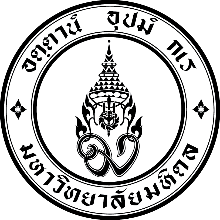 คณะเภสัชศาสตร์ มหาวิทยาลัยมหิดลโทร. หมายเลขโทรศัพท์ของภาควิชา/หน่วยงานที่ เลขที่หนังสือออกของภาควิชา/หน่วยงาน (ถ้ามี)วันที่ 	เรื่อง	แจ้งกำหนดวันเดินทางไปต่างประเทศเรียน	คณบดี (ผ่านหัวหน้าหน่วยทรัพยากรบุคคล)สิ่งที่ส่งมาด้วย	1. สำเนาคำสั่งอนุมัติให้ลาต่างประเทศ		2. สำเนาบัตรโดยสารเครื่องบิน	ตามที่ ข้าพเจ้า...............(คำนำหน้า ชื่อ-นามสกุล)............................ ตำแหน่ง...................................................สังกัด ภาควิชา/หน่วยงาน............................ คณะเภสัชศาสตร์ มหาวิทยาลัยมหิดล ได้รับอนุมัติให้ลา...........ระบุประเภทการลา......................... ในระดับ..........(กรอกข้อมูลเฉพาะกรณีลาศึกษา/ฝึกอบรม หากลาประเภทอื่น ให้ลบออกได้)............................. ชื่อหลักสูตร/หัวข้อเรื่อง ............................................... ชื่อสาขาวิชา ................. (กรอกข้อมูลเฉพาะกรณีลาศึกษา/ฝึกอบรม หากลาประเภทอื่น ให้ลบออกได้)................................... ชื่อคณะ/ส่วนงานที่จะเข้าศึกษาต่อ/ฝึกอบรม................ (กรอกข้อมูลเฉพาะกรณีลาศึกษา/ฝึกอบรม หากลาประเภทอื่น ให้ลบออกได้)........................................ชื่อสถาบันการศึกษา/หน่วยงาน........................................... ประเทศ ....................................... โดยมีกำหนดตั้งแต่วันที่.............................................. ถึงวันที่.............................................. รวมระยะเวลา...............ปี....................เดือน..................วัน บัดนี้ ข้าพเจ้า.......................................................... ขอเรียนว่าจะออกเดินทางจากประเทศไทย วันที่.......................................เวลา........................................ โดยสายการบิน........................... เที่ยวบินที่.....................................		จึงเรียนมาเพื่อโปรดพิจารณาและดำเนินการต่อไปด้วย จะเป็นพระคุณยิ่ง							(	ชื่อผู้ขอเดินทาง	)							ตำแหน่ง........................................(         ชื่อหัวหน้าภาควิชา           )หัวหน้าภาควิชา........................									ชื่อภาควิชา/หน่วยงานคณะเภสัชศาสตร์ มหาวิทยาลัยมหิดลโทร. หมายเลขโทรศัพท์ของภาควิชา/หน่วยงานที่ เลขที่หนังสือออกของภาควิชา/หน่วยงาน (ถ้ามี)วันที่ 	เรื่อง	แจ้งกำหนดวันเดินทางไปต่างประเทศเรียน	คณบดี (ผ่านหัวหน้าหน่วยทรัพยากรบุคคล)สิ่งที่ส่งมาด้วย	สำเนาคำสั่งอนุมัติให้ลาต่างประเทศ	ตามที่ ข้าพเจ้า...............(คำนำหน้า ชื่อ-นามสกุล)............................ ตำแหน่ง...................................................สังกัด ภาควิชา/หน่วยงาน............................ คณะเภสัชศาสตร์ มหาวิทยาลัยมหิดล ได้รับอนุมัติให้ลา...........ระบุประเภทการลา......................... ในระดับ..........(กรอกข้อมูลเฉพาะกรณีลาศึกษา/ฝึกอบรม หากลาประเภทอื่น ให้ลบออกได้)............................. ชื่อหลักสูตร/หัวข้อเรื่อง ............................................... ชื่อสาขาวิชา ................. (กรอกข้อมูลเฉพาะกรณีลาศึกษา/ฝึกอบรม หากลาประเภทอื่น ให้ลบออกได้)................................... ชื่อคณะ/ส่วนงานที่จะเข้าศึกษาต่อ/ฝึกอบรม................ (กรอกข้อมูลเฉพาะกรณีลาศึกษา/ฝึกอบรม หากลาประเภทอื่น ให้ลบออกได้)........................................ชื่อสถาบันการศึกษา/หน่วยงาน........................................... ประเทศ ....................................... โดยมีกำหนดตั้งแต่วันที่.................................. ถึงวันที่.............................................. รวมระยะเวลา...............ปี....................เดือน..................วัน  นั้นบัดนี้ ข้าพเจ้า.......................................................... ได้เดินทางกลับถึงประเทศไทย วันที่.......................................เวลา........................................ โดยสายการบิน........................... เที่ยวบินที่.....................................  และได้เริ่มปฏิบัติงานตามปกติตั้งแต่วันที่...................................................แล้ว		จึงเรียนมาเพื่อโปรดพิจารณาและดำเนินการต่อไปด้วย จะเป็นพระคุณยิ่ง							(	ชื่อผู้ขอเดินทาง	)							ตำแหน่ง........................................(         ชื่อหัวหน้าภาควิชา           )หัวหน้าภาควิชา........................เรียน คณบดีเพื่อโปรดพิจารณา(นางพรนัชชา เสนาะพิณ)หัวหน้าหน่วยทรัพยากรบุคคลวันที่............................................ทราบ และ ดำเนินการได้........................................................คณบดี/รักษาการแทนวันที่............................................ต้นเรื่องหน่วยทรัพยากรบุคคลสำเนา1. ผู้ขอเดินทาง2. หน่วยงานผู้ขอเดินทางเรียน คณบดีเพื่อโปรดพิจารณา(นางพรนัชชาเสนาะพิณ)หัวหน้าหน่วยทรัพยากรบุคคลวันที่............................................ทราบ และ ดำเนินการได้........................................................คณบดี/รักษาการแทนวันที่............................................ต้นเรื่องหน่วยทรัพยากรบุคคลสำเนา1. ผู้ขอเดินทาง2. หัวหน้าภาควิชา